Желаемая должность и зарплатаОпыт работы — 8 лет 2 месяцаФевраль 2014 —	QAZKOM (АО KAZKOM)Июнь 2015	Казахстан, qazkom.kz1 год 5 месяцеви о начальника отделения, менеджер по обслуживанию физических лицОбязанности: контроль работы отделения, выполнения планов продаж,супервизор(проверка /подтверждение процессов для дальнейшей обработки),обслуживание физ лиц согласно правил и стандарта обслуживания Функции: выполнение планов продаж,контроль соблюдения трудовой дисциплины,правил и стандартов обслуживания, своевременное предоставление отчётов по запросу руководства,мониторинг всех процессов сотрудников отделения, контроль/сверка своевременной сдачи документов/досье в архив,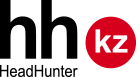 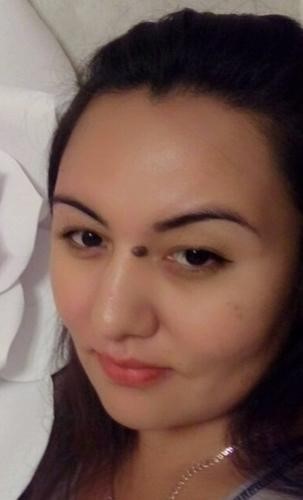 работа с претензионными заявлениями, разрешение спорных ситуаций устранение замечаний аудита (в случае выявления) табелирование сотрудников работа с входящей и исходящей корреспонденцией. обучение,консультация сотрудников проведение инвентаризацииПродажа банковских продуктов ( кредиты,платежные карты кредитные/ дебетовые,депозиты)Заведение и формирование досье клиентовОткрытие/ведение/ закрытие текущего счётаОткрытие/ведение/ закрытие сберегательного счёта,заключение договоров банковского вклада.Открытие/ведение/ закрытие карт-счетовЧастичное снятие/ довложение /закрытие депозитаЗаключение кредитного договора,формирование досье,сдача в архив.Платежи и переводыКонвертацияПредоставление выписокРабота с входящей корреспонденциейРабота с претензионными заявлениями,своевременное предоставление ответа.Предоставление/формирование отчётов по запросу руководстваРезюме обновлено 15 ноября 2017 в 14:54Выполнение планов продаж.Достижения:Высокий уровень продаж отделения.начальник стандартного отделенияМай 2007 — Июнь20136 лет 2 месяцаОбязанности: контроль работы отделения, выполнения планов продаж,супервизор(проверка /подтверждение процессов для дальнейшей обработки).Функции: выполнение планов продаж,контроль соблюдения трудовой дисциплины,правил и стандартов обслуживания, своевременное предоставление отчётов по запросу руководства,мониторинг всех процессов сотрудников отделения, контроль/сверка своевременной сдачи документов/досье в архив,работа с претензионными заявлениями, разрешение спорных ситуаций устранение замечаний аудита (в случае выявления) табелирование сотрудников работа с входящей и исходящей корреспонденцией. обучение,консультация сотрудников проведение инвентаризацииПродажа банковских продуктов ( кредиты,платежные карты кредитные/ дебетовые,депозиты)Заведение и формирование досье клиентовОткрытие/ведение/ закрытие текущего счётаОткрытие/ведение/ закрытие сберегательного счёта,заключение договоров банковского вклада.Открытие/ведение/ закрытие карт-счетовЧастичное снятие/ довложение /закрытие депозитаЗаключение кредитного договора,формирование досье,сдача в архив.Платежи и переводыКонвертацияПредоставление выписокРабота с входящей корреспонденциейРабота с претензионными заявлениями,своевременное предоставление ответа. Предоставление/формирование отчётов по запросу руководства Выполнение планов продаж.Достижения:Высокий уровень продаж отделения.QAZKOM (АО KAZKOM)Казахстан, qazkom.kzбухгалтер-операционист по обслуживанию физ лицОбязанности: Обслуживание физических лиц согласно правил и стандартов обслуживания банка. Функции:Продажа банковских продуктов ( кредиты,платежные карты кредитные/ дебетовые,депозиты)Заведение и формирование досье клиентовОткрытие/ведение/ закрытие текущего счётаОткрытие/ведение/ закрытие сберегательного счёта,заключение договоров банковского вклада.Открытие/ведение/ закрытие карт-счетовЧастичное снятие/ довложение /закрытие депозитаЗаключение кредитного договора,формирование досье,сдача в архив.Платежи и переводыКонвертацияПредоставление выписокРабота с входящей корреспонденциейРабота с претензионными заявлениями,своевременное предоставление ответа. Предоставление/формирование отчётов по запросу руководства Выполнение планов продаж.Достижения:Победитель программы Go мотивация (продажа кредитных карт)ОбразованиеБакалавр2012	Казахский экономический университет имени Т. Рыскулова,Алматыфинансы, банковское дело2004	Алматинский технологический университет, Алматыстандартизация и сертификация, Стандартизация и сертификацияТесты, экзамены2016	Бухгалтер со знанием 1 С версия 8.2АО Финансовая Академия, Бухгалтер со знанием 1 СПовышение квалификации, курсы2016	Бухгалтер со знанием 1 С версия 8.2АО Финансовая Академия, Бухгалтер со знанием 1 С2007	Эффективная работа с клиентом банкаМеждународная Академия Бизнеса, банковское делоКлючевые навыкиЗнание языков	Казахский — роднойАнглийский — могу проходить интервьюРусский — свободно владеюНавыки	 Ведение переговоров      MS Outlook      Кредитные договоры      Активные продажи  Деловое общение      Заключение договоров      Претензионная работа  Навыки продаж      Работа с большим объемом информации  Работа с возражениями      Internet      Работа в команде      Деловая переписка  Lotus Notes      1C: Бухгалтерия      Навыки межличностного общения  Операционный день банка      Платежные поручения      Сопровождение клиентов  Ориентация на результат      Клиентоориентированность  Продажа кредитных продуктов      Навыки переговоров  Работа с жалобами клиентов      Умение работать в команде  Работа с базами данных      Аналитическое мышление      Деловая корреспонденция  кредитные карты      Ведение отчетности Дополнительная информацияОбо мне	Личные качества:-пунктуальность;-высокое чувство ответственности за выполняемые служебные задачи;-умение вести переговоры;-хорошие межличностные навыки общения;-творческое и аналитическое мышление;-активность,инициативность,способность быстро обучаться,умение самостоятельно принимать решения; -аналитический склад ума;-трудолюбие;-обладаю стремлением к постоянному совершенствованию своего профессионального опыта и приобретению новых знаний .Хобби: спорт,чтение,активный отдых.Дополнительная информация : Водительские права категории "В".специалистБанки, инвестиции, лизинг• Коммерческий банкЗанятость: полная занятостьГрафик работы: полный деньЖелательное время в пути до работы: не более часа000KZTИюнь 2013 — Февраль 20149 месяцевQAZKOM (АО KAZKOM)Казахстан, qazkom.kz